Главному инженеруПэпэтэшину П.П.УВЕДОМЛЕНИЕо предстоящем увольнении в связи с ликвидацией организацииУважаемый Петр Петрович!Доводим до Вашего сведения, что на основании решения учредителей ООО «Ppt.ru» от 04.03.2024 № 15 организация будет ликвидирована. В связи с этим трудовой договор, заключенный с Вами, подлежит досрочному расторжению.04 июня 2024 года Вы будете уволены на основании пункта 1 части 1 статьи 81 ТК РФ с выплатой выходного пособия.Генеральный директор ___________/ Петров П.П.С уведомлением ознакомлен: _______/ Пэпэтэшин П.П.Дата: «04» апреля 2024 года»Общество с ограниченной ответственностью «Ppt.ru»ИНН 7700033322, КПП 770001332, ОКПО 11220000полное наименование организации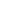 г. Санкт-Петербург04.04.2024